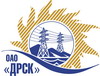 Открытое акционерное общество«Дальневосточная распределительная сетевая  компания»Протокол заседания Закупочной комиссии по вскрытию поступивших на открытый запрос предложений конвертовг. БлаговещенскПРЕДМЕТ ЗАКУПКИ:Способ и предмет закупки: закрытый запрос цен на право заключения договора на выполнение работ по закупке №956 лот 1 «Выполнение проектно-изыскательских, строительно-монтажных и пусконаладочных работ по объектам распределительных сетей при технологическом присоединении потребителей для нужд филиала ОАО «ДРСК» «Хабаровские ЭС»: лот №28  - «Технологическое присоединение к электрической сети ОАО «ДРСК» ООО "ДорХан - Хабаровск" Хабаровский район, с. Ильинка (ПИР, СМР)»; лот №29  - «Технологическое присоединение к электрической сети ОАО «ДРСК» потребителей с заявленной мощностью до 150 кВт Хабаровский край, Хабаровский р-н в с. Краснореченское "Русское поле" (ПИР, СМР)»; лот №30  - «Технологическое присоединение к электрической сети ОАО «ДРСК» потребителей с заявленной мощностью до 150 кВт Хабаровский край, Хабаровский р-н в с. Осиновая Речка, ул. Героев-даманцев, с. Корсаково-2 (ПИР, СМР)»;лот №31  - «Технологическое присоединение к электрической сети ОАО «ДРСК» ООО "ДорХан - Хабаровск" Хабаровский район, в 250 м на запад от с. Федоровка».Дата и время процедуры вскрытия конвертов: 05.09.2013 г. в 10:00 (время Благовещенское)Основание для проведения закупки (ГКПЗ и/или реквизиты решения ЦЗК): ГКПЗ 2013 г.Информация о результатах вскрытия конвертов:В адрес Организатора закупки поступили заявки на участие: лот №28 - 2; лот №29 - 2, лот №30 – 2, №31 - 2.Вскрытие конвертов было осуществлено членами Закупочной комиссии.Дата и время начала процедуры вскрытия конвертов с заявками на участие в закупке: 10:00 (время благовещенское) 05.09.2013 г.Место проведения процедуры вскрытия: ОАО «ДРСК» г. Благовещенск, ул. Шевченко 28, каб. 244.В конвертах обнаружены заявки следующих Участников закупки:Ответственный секретарь Закупочной комиссии 2 уровня	Моторина О.А.Технический секретарь Закупочной комиссии 2 уровня	Д.С. Бражников№ _______/УТПиР.09.2013№Наименование претендента на участие в конкурсе и его адресОбщая цена заявки на участие в конкурселот №28  - «Технологическое присоединение к электрической сети ОАО «ДРСК» ООО "ДорХан - Хабаровск" Хабаровский район, с. Ильинка (ПИР, СМР)»лот №28  - «Технологическое присоединение к электрической сети ОАО «ДРСК» ООО "ДорХан - Хабаровск" Хабаровский район, с. Ильинка (ПИР, СМР)»лот №28  - «Технологическое присоединение к электрической сети ОАО «ДРСК» ООО "ДорХан - Хабаровск" Хабаровский район, с. Ильинка (ПИР, СМР)»1ОАО «Востоксельэлектросетьстрой»
г. Хабаровск, ул. Тихоокеанская, 1651 500 186,00 рублей без учета НДС.2ООО «Амур-ЭП» г. Хабаровск1 496 648,00 рублей без учета НДС.3ООО «Дальтрансэлектроналадка» г. Хабаровск, ул. Комсомольская, 41 оф. 2  1 500 186,00 рублей без учета НДС.лот №29  - «Технологическое присоединение к электрической сети ОАО «ДРСК» потребителей с заявленной мощностью до 150 кВт Хабаровский край, Хабаровский р-н в с. Краснореченское "Русское поле" (ПИР, СМР)»»лот №29  - «Технологическое присоединение к электрической сети ОАО «ДРСК» потребителей с заявленной мощностью до 150 кВт Хабаровский край, Хабаровский р-н в с. Краснореченское "Русское поле" (ПИР, СМР)»»лот №29  - «Технологическое присоединение к электрической сети ОАО «ДРСК» потребителей с заявленной мощностью до 150 кВт Хабаровский край, Хабаровский р-н в с. Краснореченское "Русское поле" (ПИР, СМР)»»1ООО «Дальтрансэлектроналадка» г. Хабаровск, ул. Комсомольская, 41 оф. 2  1 226 265,00 рублей без учета НДС2ООО «Амур-ЭП» г. Хабаровск1 231 935,00  рублей без учета НДСлот №30  - «Технологическое присоединение к электрической сети ОАО «ДРСК» потребителей с заявленной мощностью до 150 кВт Хабаровский край, Хабаровский р-н в с. Осиновая Речка, ул. Героев-даманцев, с. Корсаково-2 (ПИР, СМР)»лот №30  - «Технологическое присоединение к электрической сети ОАО «ДРСК» потребителей с заявленной мощностью до 150 кВт Хабаровский край, Хабаровский р-н в с. Осиновая Речка, ул. Героев-даманцев, с. Корсаково-2 (ПИР, СМР)»лот №30  - «Технологическое присоединение к электрической сети ОАО «ДРСК» потребителей с заявленной мощностью до 150 кВт Хабаровский край, Хабаровский р-н в с. Осиновая Речка, ул. Героев-даманцев, с. Корсаково-2 (ПИР, СМР)»1ОАО «Востоксельэлектросетьстрой»
г. Хабаровск, ул. Тихоокеанская, 165735 761,00 рублей без учета НДС;2ООО «Амур-ЭП» г. Хабаровск255 591,00 рублей без учета НДСлот №31  - «Технологическое присоединение к электрической сети ОАО «ДРСК» ООО "ДорХан - Хабаровск" Хабаровский район, в 250 м на запад от с. Федоровка»лот №31  - «Технологическое присоединение к электрической сети ОАО «ДРСК» ООО "ДорХан - Хабаровск" Хабаровский район, в 250 м на запад от с. Федоровка»лот №31  - «Технологическое присоединение к электрической сети ОАО «ДРСК» ООО "ДорХан - Хабаровск" Хабаровский район, в 250 м на запад от с. Федоровка»1ОАО «Востоксельэлектросетьстрой»
г. Хабаровск, ул. Тихоокеанская, 1651 197 081,00 рублей без учета НДС.2ООО «Амур-ЭП» г. Хабаровск1 214 772,00 рублей без учета НДС.